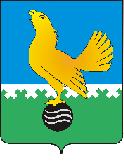 МУНИЦИПАЛЬНОЕ ОБРАЗОВАНИЕгородской округ Пыть-ЯхХанты-Мансийского автономного округа-ЮгрыАДМИНИСТРАЦИЯ ГОРОДАР А С П О Р Я Ж Е Н И ЕОт 23.04.2024									№ 701-раОб утверждении регламентареализации полномочий администраторадоходов бюджета - администрации городаПыть-Яха по взысканию дебиторской задолженности по платежамв бюджет, пеням и штрафам по нимВ соответствии с Бюджетным кодексом Российской Федерации, приказом Министерства финансов Российской Федерации от 18.11.2022 № 172н «Об утверждении общих требований к регламенту реализации полномочий администратора доходов бюджета по взысканию дебиторской задолженности по платежам в бюджет, пеням и штрафам по ним», постановлением администрации города Пыть-Яха от 02.11.2021 № 495-па «Об утверждении порядка осуществления бюджетных полномочий главными администраторами доходов бюджета города Пыть-Яха, являющимися органами местного самоуправления, их структурными подразделениями и (или) находящимися в их ведении казенными учреждениями», постановлением администрации города от 09.02.2017 № 35-па «Об утверждении Регламента Администрации города Пыть-Яха», в целях упорядочения реализации полномочий администратора доходов бюджета администрации города Пыть-Яха по взысканию дебиторской задолженности по платежам в бюджет, пеням и штрафам по ним:Утвердить регламент реализации полномочий администратора доходов бюджета - администрации города Пыть-Яха по взысканию дебиторской задолженности по платежам в бюджет, пеням и штрафам по ним, согласно приложению.Отделу по обеспечению информационной безопасности                                  (А.А. Мерзляков) разместить распоряжение на официальном сайте администрации города в сети Интернет.3. Контроль за выполнением распоряжение возложить на заместителя главы города-председателя комитета по финансам.И. о. главы города							        О.Н. ИревлинПриложениек распоряжению администрации города Пыть-Яха									от 23.04.2024 № 701-раРегламентреализации полномочий администратора доходов бюджета -администрации города Пыть-Яха по взысканию дебиторскойзадолженности по платежам в бюджет, пеням и штрафам по нимРаздел I. Основные положения1. Настоящий регламент реализации полномочий администратора доходов бюджета - Администрации города Пыть-Яха по взысканию дебиторской задолженности по платежам в бюджет, пеням и штрафам по ним (далее - регламент) устанавливает порядок реализации полномочий администратора доходов бюджета - Администрации города Пыть-Яха (далее - администратор доходов) по взысканию дебиторской задолженности по платежам в бюджет города Пыть-Яха Ханты-Мансийского автономного округа - Югры (далее - бюджет города), пеням и штрафам по ним.2. Настоящий регламент разработан в целях реализации комплекса мер, направленных на улучшение качества администрирования доходов бюджета города, сокращение просроченной дебиторской задолженности и принятия своевременных мер по ее взысканию, а также усиление контроля за поступлением неналоговых доходов, администрируемых администратором доходов.3. Регламент устанавливает перечень мероприятий по реализации следующих полномочий, направленных на взыскание дебиторской задолженности по доходам по видам платежей:- мероприятия по недопущению образования просроченной дебиторской задолженности по доходам, выявлению факторов, влияющих на образование просроченной дебиторской задолженности по доходам;- мероприятия по урегулированию дебиторской задолженности по доходам в досудебном порядке (со дня истечения срока уплаты соответствующего платежа в бюджет, пеней и штрафов по ним до начала работы по их принудительному взысканию);- мероприятия по принудительному взысканию дебиторской задолженности по доходам при принудительном исполнении судебных актов, актов других органов и должностных лиц органами принудительного исполнения в случаях, предусмотренных законодательством Российской Федерации;- мероприятия по наблюдению (в том числе за возможностью взыскания дебиторской задолженности по доходам в случае изменения имущественного положения должника) за платежеспособностью должника в целях обеспечения исполнения дебиторской задолженности по доходам.4. Ответственными структурными подразделениями, обеспечивающими реализацию полномочий по работе с дебиторской задолженностью по платежам в бюджет, пеням и штрафам по ним (далее - ответственные структурные подразделения), являются структурные подразделения администрации города Пыть-Яха и муниципальные казенные учреждения:- Управление по жилищно-коммунальному комплексу, транспорту и дорогам;- Управление архитектуры и градостроительства;- Управление по муниципальному имуществу;- Управление по экономике;- Управление по внутренней политике;- Управление по правовым вопросам; - Управление по образованию;- Управление по культуре и спорту;-Управление по жилищным вопросам;- Отдел по труду и социальным вопросам;- Отдел муниципальных закупок;-Контрольно – ревизионный отдел;- Отдел по обеспечению деятельности муниципальной комиссии по делам несовершеннолетних и защите их прав;-МКУ «Центр бухгалтерского и комплексного обслуживания муниципальных учреждений города Пыть-Яха»;-МКУ «Управление капитального строительства города Пыть-Яха»;-МКУ «Управление материально-технического обеспечения города  Пыть-Яха»;-МКУ «Единая-диспетчерская служба города Пыть-Яха».5. Работа с дебиторской задолженностью в Администрации города Пыть-Яха по доходам ведется по следующим направлениям:- по прочим поступлениям от денежных взысканий (штрафов) и иных сумм в возмещение ущерба;- за фактическое пользование земельными участками и имуществом, находящимся в муниципальной собственности;- по поступлениям в виде неосновательного обогащения и платы на размещение нестационарных торговых объектов на территории города Пыть-Яха;- по доходам от компенсации затрат бюджетов городских округов, дебиторской задолженности по прочим поступлениям от денежных взысканий (штрафов) и иных сумм в возмещение ущерба (возврат дебиторской задолженности прошлых лет);- по расчетам и обязательствам;- по возвратам остатков субсидий.Раздел II. Мероприятия по недопущению образованияпросроченной дебиторской задолженности по доходам, выявлениюфактов, влияющих на образование просроченной дебиторскойзадолженностиОтветственные структурные подразделения обеспечивают постоянный контроль; -за правильностью исчисления, полнотой и своевременностью осуществления платежей в бюджет города, пеням и штрафам по ним;  - за фактическим зачислением платежей по администрируемым доходам в бюджет города в размерах и сроки, установленные законодательством Российской Федерации, договором (контрактом, соглашением);- за своевременным отражением начислений в государственной информационной системе о государственных и муниципальных платежах (далее - ГИС ГМП);- за своевременным погашением (квитированием) начислений по администрируемым доходам в ГИС ГМП;- за своевременным оформлением первичных учетных документов по администрируемым доходам, документов, обосновывающих возникновение дебиторской задолженности или оформляющих операции по ее увеличению (уменьшению), а также своевременным их отражением в бухгалтерском учёте;- за заполнением первичных учетных документов в части реквизитов Администрации города Пыть-Яха, в том числе уникального идентификатора начисления (далее - УИН);- за своевременным информированием должников о смене реквизитов Администрации города Пыть-Яха, кодов бюджетной классификации;- за исполнением графика платежей в связи с предоставлением отсрочки или рассрочки уплаты платежей и погашением дебиторской задолженности по доходам, образовавшейся в связи с неисполнением графика уплаты платежей, а также за начислением процентов за предоставленную отсрочку или рассрочку и пени (штрафы) за просрочку уплаты платежей;- за своевременным начислением неустойки (штрафов, пени);- за своевременной передачей в МКУ «ЦБ и КОМУ» первичных учетных документов по администрируемым доходам, а также поступивших в их адрес копий судебных актов, исполнительных листов с целью своевременного отражения фактов хозяйственной жизни в бюджетном учете в порядке, предусмотренном действующей единой учетной политикой;2. Ежегодно в срок не позднее 15 ноября отчетного финансового года (на отчетную дату 01 октября), 15 января следующего финансового года за отчетным (на отчетную дату 01 января) ответственные структурные подразделения направляют в МКУ «ЦБ и КОМУ» информацию о результатах проведенной инвентаризации дебиторской задолженности в части администрируемых ими доходов бюджета.  Ответственные структурные подразделения при проведении инвентаризации проводят сверку данных бюджетного учета с фактическим состоянием задолженности. При проведении инвентаризации ответственные структурные подразделения проводят оценку ожидаемых результатов работы по взысканию дебиторской задолженности по доходам, признания дебиторской задолженности по доходам сомнительной, а также подготовку необходимых документов для признания дебиторской задолженности безнадежной к взысканию, в соответствии с порядком принятия решений о признании безнадежной к взысканию задолженности по платежам в бюджет города главного администратора доходов бюджета - Администрации города Пыть-Яха.3. Ответственные структурные подразделения ежеквартально обеспечивают проведение мониторинга финансового (платежного) состояния должников, в том числе при проведении мероприятий по инвентаризации дебиторской задолженности по доходам на предмет:- наличия сведений о взыскании с должника денежных средств в рамках исполнительного производства;- наличия сведений о возбуждении в отношении должника дела о банкротстве;- наличия сведений о предстоящем исключении (исключении) недействующих юридических лиц из Единого государственного реестра юридических лиц в отношении должников (далее - ЕГРЮЛ).Раздел III. Мероприятия по урегулированию дебиторскойзадолженности по доходам в досудебном порядке (со дняистечения срока уплаты соответствующего платежа в бюджет,пеней и штрафов по ним до начала работы по ихпринудительному взысканию)1. При нарушении исполнения должником обязательств, специалисты ответственных структурных подразделений (далее - ответственные специалисты):1.1. В течение 10 рабочих дней после подписания акта о выявлении нарушений направляют получателю субсидии требование о возврате субсидии путем личного вручения с проставлением получателем субсидии собственноручной отметки о вручении, либо почтовым отправлением с уведомлением о вручении.Получатель субсидии обязан возвратить субсидию в течение 30 календарных дней с даты получения требования.По мотивированному обращению получателя субсидии, содержащему график возврата суммы субсидии, срок возврата субсидии, указанный в требовании о возврате субсидии, может быть однократно продлен до трех месяцев, если размер субсидии, подлежащей возврату, превышает 100 тыс. рублей при условии возврата получателем субсидии в бюджет города на дату направления обращения не менее 10% от суммы субсидии.Рассмотрение обращения Администрацией города Пыть-Яха осуществляется в течение 10 рабочих дней с даты его регистрации.В случае неисполнения требований и претензий о возврате субсидии в добровольном порядке в бюджет города, ответственные специалисты в течение 10 рабочих дней со дня истечения срока для возврата субсидии направляет в правовое управление пакет документов в целях подготовки искового заявления о взыскании средств в бюджет города.1.2. В  течение месяца с момента получения реестра земельных участков, по которым срок действия договоров аренды истек или договор аренды расторгнут по состоянию на последнее число предыдущего месяца, с исключением из него земельных участков, по которым поступили заявления о заключении новых договоров аренды и имеются основания для заключения таких договоров в соответствии с действующим законодательством, осуществляет осмотр указанных земельных участков с составлением соответствующих актов и направляет в адрес пользователей земельным участком требования об освобождении земельных участков и претензии об уплате неосновательного обогащения за период пользования земельным участком без надлежаще оформленных документов с даты прекращения договора аренды.В случае неисполнения пользователями земельных участков требований и претензий, ответственные специалисты в течение месяца с момента истечения срока (30 календарных дней с даты направления требования (претензии) досудебного порядка урегулирования спора направляет в правовое управление пакет документов для обращения в суд в целях освобождения земельных участков и (или) взыскания неосновательного обогащения.1.3. При выявлении в ходе ежеквартального контроля за поступлением доходов в бюджет города нарушений контрагентом условий исполнения договора (муниципального контракта, соглашения) по уплате денежных средств, в срок не позднее 10 рабочих дней с момента образования просроченной дебиторской задолженности:- производят расчет задолженности;- направляют должнику претензию с приложением расчета задолженности с требованием о ее погашении в 30-дневный срок со дня получения претензии.Претензия вручается должнику лично или направляется по почте заказным письмом с уведомлением о вручении по адресу, указанному в договоре (муниципальном контракте, соглашении), либо по адресу электронной почты, либо с использованием иных средств связи и доставки, обеспечивающих фиксирование данного уведомления и получение уполномоченным органом подтверждения о его вручении должнику.При добровольном исполнении обязательств в срок, установленный претензией, претензионная работа в отношении должника прекращается. В случае непогашения должником в полном объеме просроченной дебиторской задолженности по истечении установленного в претензии срока, ответственные специалисты, в течение 10 рабочих дней информируют управление по правовым вопросам администрации города Пыть-Яха о наличии образовавшейся дебиторской задолженности, направляют в правовое управление документы для подачи искового заявления в соответствии с действующим законодательством Российской Федерации.1.4. При привлечении лица к административной ответственности административный штраф в соответствии с частью 1 статьи 32.2 Кодекса Российской Федерации об административных правонарушениях от 30.12.2001 N 195-ФЗ (далее - КоАП РФ) должен быть уплачен в полном размере не позднее 60 дней со дня вступления постановления о наложении административного штрафа в законную силу, либо со дня истечения срока отсрочки или срока рассрочки, предусмотренных статьей 31.5 КоАП.При отсутствии документа, свидетельствующего об уплате административного штрафа, и информации об уплате административного штрафа в ГИС ГМП по истечении срока, указанного в частях 1, 1.1 или 1.4 статьи 32.2 КоАП РФ, изготавливается второй экземпляр указанного постановления и направляется в течение 10 суток судебному приставу-исполнителю для исполнения в порядке, предусмотренном Федеральным законом от 02.10.2007 N 229-ФЗ "Об исполнительном производстве" (далее - Федеральный закон от 02.10.2007 N 229-ФЗ).1.5. При отсутствии документа, свидетельствующего об уплате в добровольном порядке административного штрафа лицом, привлеченным к административной ответственности, в сроки, предусмотренные частью 1 статьи 32.2 КоАП РФ либо со дня истечения срока отсрочки или срока рассрочки, предусмотренных статьей 31.5 КоАП, ответственный специалист управления по внутренней политике в течение 10 суток направляет постановление об административном наказании судебному приставу-исполнителю для исполнения в порядке, предусмотренном Федеральным законом от 02.10.2007 N 229-ФЗ.При установлении виновности лица в совершении правонарушения, предусмотренного частью 1 статьи 20.25 КоАП по факту уклонения от исполнения административного наказания составляется протокол по указанной норме, который направляется в мировой суд для рассмотрения.2. Работа с должниками по поступлениям прочих неналоговых доходов бюджетов городских округов - плата в счет возмещения вреда, причиняемого автомобильными дорогами автотранспортом, осуществляющим перевозки тяжеловесных (или) крупногабаритных грузов, в досудебном порядке не проводится, поскольку выдача разрешений осуществляется только после оплаты заявителем.3. В случае выявления дебиторской задолженности по доходам, образовавшейся в результате начисления штрафных санкций по договору (муниципальному контракту, соглашению) ответственные специалисты (или специалисты контрактной службы) формируют и обеспечивают направление должнику:- требования о погашении в досудебном порядке задолженности, образовавшейся вследствие реализации полномочий (в случаях, когда денежное обязательство не предусматривает срок его исполнения и не содержит условия, позволяющего определить этот срок, а равно в случаях, когда срок исполнения обязательства определен моментом востребования);- направления претензии должнику о погашении образовавшейся задолженности в досудебном порядке в установленный законом или договором (контрактом) срок досудебного урегулирования в случае, когда претензионный порядок урегулирования спора предусмотрен процессуальным законодательством Российской Федерации, договором (контрактом).4. Одновременно с мероприятиями, указанными в пункте 1 настоящего раздела, ответственные структурные подразделения рассматривают вопрос о возможности расторжения договора (муниципального контракта, соглашения), предоставления отсрочки (рассрочки) платежа, реструктуризации дебиторской задолженности по доходам в порядке и случаях, предусмотренных действующим законодательством Российской Федерации.Раздел IV. Мероприятия по принудительному взысканиюдебиторской задолженности по доходам1. Ответственные структурные подразделения информируют МКУ «ЦБ и КОМУ» ежемесячно о направлении соответствующих претензий, а также о наличии судебных дел по вопросам дебиторской задолженности по доходам, образовавшейся вследствие реализации соответствующих полномочий, а также о поступлении денежных средств по соответствующим претензиям.2. Управление по правовым вопросам и ответственные структурные подразделения, в рамках своих компетенций в течение срока исковой давности осуществляют подготовку и подачу искового заявления в суд.3. Ответственные структурные подразделения принимают меры по устранению обстоятельств, послуживших основанием для отказа в возбуждении исполнительного производства, а также направляют соответствующие запросы судебным приставам-исполнителям, обращаются в структурные подразделения территориальных органов Федеральной службы судебных приставов России для получения дубликатов необходимых документов.Вместе с этим ответственные структурные подразделения проводят оперативный анализ официальных сайтов в целях своевременного получения сведений в отношении должников, в том числе о ходе дел о банкротстве должников и включении требований в реестр требований кредиторов. Отслеживание осуществляется также на официальных сайтах:- Арбитражных судов;- Федеральной службы судебных приставов;- Федеральной налоговой службы в части наличия сведений в отношении должников о предстоящем исключении (исключении) недействующих юридических лиц (индивидуальных предпринимателей) из единого государственного реестра юридических лиц (единого государственного реестра индивидуальных предпринимателей);- Единого федерального реестра юридически значимых сведений о фактах деятельности юридических лиц, индивидуальных предпринимателей и иных субъектов экономической деятельности.Раздел V. Мероприятия по наблюдению (в том числеза возможностью взыскания дебиторской задолженностипо доходам в случае изменения имущественного положениядолжника) за платежеспособностью должника в целяхобеспечения исполнения дебиторской задолженности по доходам1. Ответственные структурные подразделения на регулярной основе обеспечивают ежемесячную проверку наличия введенной процедуры ликвидации должника, и при выявлении факта принятия должником решения о ликвидации - направляют заявление о включении требований (дебиторской задолженности) в ликвидационный баланс должника или заявление о включении требований в реестр требований кредиторов должника в соответствии с законодательством о банкротстве.Раздел VI. Отчётность о проведении претензионной и исковой работы Администраторы доходов бюджета города Пыть-Яха ежеквартально до 15 числа месяца, следующего за отчётным кварталом, предоставляют в комитет по финансам администрации города Пыть-Яха отчёт о проведении претензионной и исковой работы в соответствии с приложением к Регламенту.До момента принудительного взыскания задолженности отчет в разрезе должников предоставляется ответственными структурными подразделениями, обеспечивающими реализацию полномочий по работе с дебиторской задолженностью.После передачи документов в управление по правовым вопросам, отчет по соответствующим должникам предоставляет вышеуказанное структурное подразделение.Раздел VII. Порядок обмена информациейПорядок обмена информацией между Администраторами доходов и МКУ «ЦБ и КОМУ», осуществляющим бухгалтерский учёт, устанавливается Единой учётной политикой при централизации бухгалтерского (бюджетного) учета муниципальных казенных, бюджетных и автономных учреждений города Пыть-Яха, бухгалтерское обслуживание которых осуществляет МКУ «ЦБ и КОМУ г. Пыть-Яха».Раздел VIII. Заключительные положения  Действие Регламента не распространяется на платежи, предусмотренные законодательством о налогах и сборах, законодательством Российской Федерации об обязательном социальном страховании от несчастных случаев на производстве и профессиональных заболеваний, правом Евразийского экономического союза и законодательством Российской Федерации о таможенном регулировании.Приложение к Регламенту реализации полномочий главными администраторами (администраторами) доходов бюджета г. Пыть-Ях по взысканию дебиторской задолженности по платежам в бюджет, пеням и штрафам по нимОтчет о проведении претензионной и исковой работы_______________________________________________________________________________по состоянию на ___________________ годаРуководитель структурного подразделения администрации, осуществляющего полномочия главного администратора доходов Администрации г. Пыть-Яха _______________________/______________/  Исполнитель: _____________________тел._____________NНаименованиеИННКБКПросрочеДатаПретензияИсковое заявлениеИсковое заявлениеВ работеп/пдолжниканнаявозникновенияна конецдебиторскзадолженностидатапредъявлено,оплачено,датапредъявлено,неоплаченопрекратилидатавзыскановозвращенопериода,аянаправленияруб.руб.направленруб.удовлетворедобровольвзыскание,направленФССП,ФССП, руб.руб.задолженпретензииия в судно, руб.но, руб.руб.ияруб.ность,исполнитеруб.льногодокумента123456789101112131415161718123